ЗАЯВКАна участие в конкурсе инновационных продуктов«Лидер инноваций в образовании»Представляя заявку на конкурс: авторы инновационного продукта: - согласны с условиями участия в данном конкурсе:- принимают	на	сс6я	обязательства,	что  предсталенная  	в	заявке	информация не нарушает прав интеллектуальной собственности третьих лиц.                                                                                                               Князева Елена Владимировнаподпись авторов инновационного продуктаподпись руководителяобразовательной организациирасшифровка подписиШелковина Елена Николаевнарасшифровка подписиМ. П.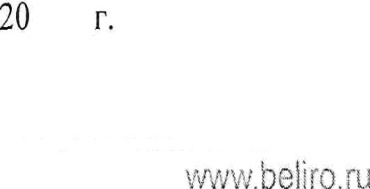 « 	»  	    	Приложение 2к письму ОГАОУ ДПФ «ЕелИРО» от 	.	.2020 ?У•  	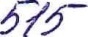 Информация об оплате организационного взносаСкачать	квитанцию	об	оплате	на	официальном	сайте ОГАОУ ДПО «Белгородской институт развития образования»:набрать в поисковой строке слово «БелИРО» или воспользоваться адресом сайта (https://beliro.ru/), выйти на главную страницу организации;зайти в раздел «Слушателям» (рис.1);выбрать вкладку «Платные образовательные услуги» (рис.2).3) скачать квитанцию на оплату (рис.3)_	!в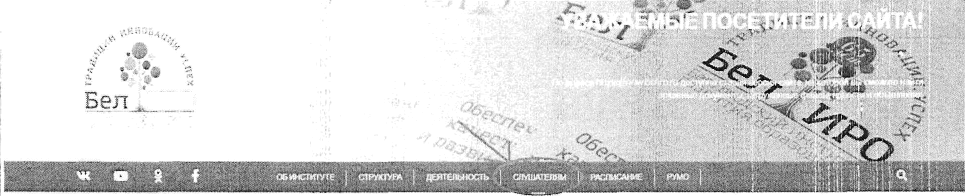 ;;ј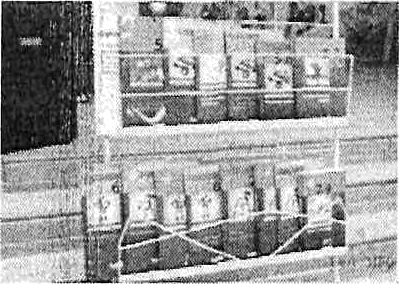 ...-- -,	.  , .... .	.Рис.1 Раздел «Слушателям»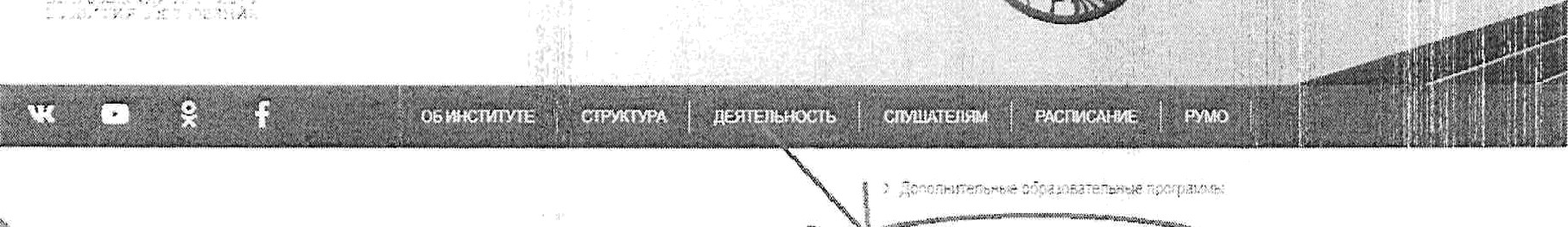 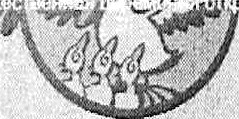 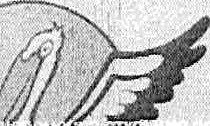 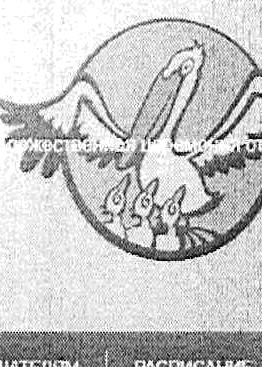 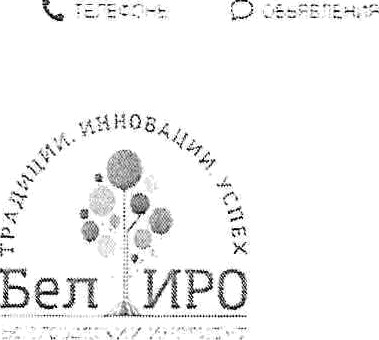 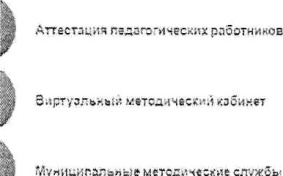 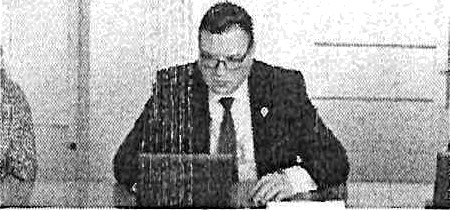 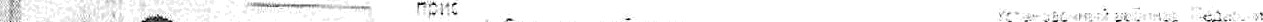 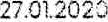 Рис.2 Раздел «Платные образовательные услуги»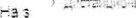 Оплатить организационный взнос, используя услуги банка, онлайн версии услуг банка или мобильный телефон,  укызав  следующую  информацию:наименование платежа: (указывается обязательно);Ф.И.О. плательщика (полностью, разборчиво) и его адрес:;сумма платежа: ... ;подпись плателыцика (при оплате в банке).Сканированную	копию	квитанции	об	оплате	или	скриншот подтверждения оплаты за участие направить на адрес omelyan aiв@beliro.ru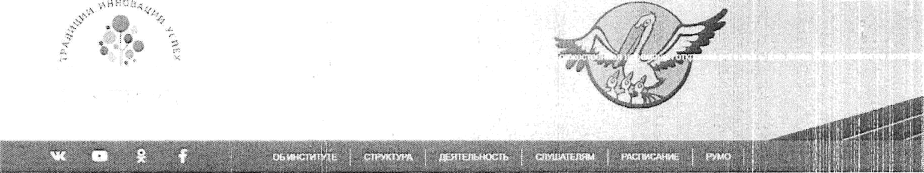 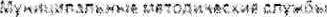 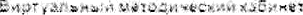 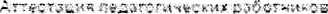 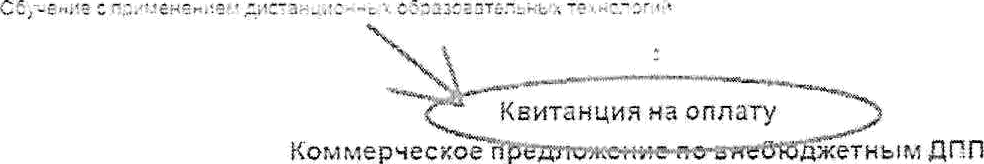 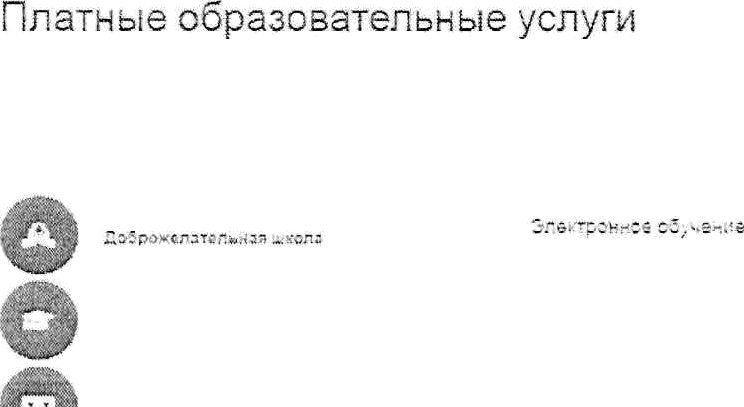 Рис.3 Квитанция  на оплату1Информацияоб образовательной организации- участнике конкурса Полное	наименование	образовательной организацииМуниципальное бюджетное дошкольное образовательное учреждение «Детский сад «Сказка» с.Алексеевка Яковлевского городского округа»1Информацияоб образовательной организации- участнике конкурса Адрес образовательной организации:Белгородская область, Яковлевский район,с.Алексеевка, ул. Специалистов,7-а1Информацияоб образовательной организации- участнике конкурса Телефон образовательной организации8(47 244) 6-41-381Информацияоб образовательной организации- участнике конкурса Адрес	электронной	почты	образовательной организацииskazka_yak@mail.ru1Информацияоб образовательной организации- участнике конкурса Адрес   сайта  образовательной  организации  в Интернете  (с  указанием  страницы,  на которойразмещена	информация	об	инновационном продукте)    http://dsalex.yak-uo.ru/http://dsalex.yak-uo.ru/deyatelnost/innovacionnaya-  deyatelnost/1Информацияоб образовательной организации- участнике конкурса ФИО  руководителя образовательной организацииШелковина Елена Николаевна2Информация о формеинновационной деятельности, осуществляемой образовательной организацией, в результате которой создан инновационный продукт, предъявляемый на конкурсРеализация	инновационного	проекта (программы) в статусе региональной инновационной площадки: «Апробация технологии интеллектуально-творческого развития дошкольников «Сказочные лабиринты игры» В.В.Воскобовича в дошкольных образовательных организациях Белгородской области», сроки работы в статусе инновационной площадки: 2019-2021 г.г, реквизиты документа, подтверждающего присвоение данного статуса: приказ Департамента образования Белгородской области от 22.01.2019г.  №82 (заверенная руководителем образовательной организации копия документа представляется в приложении)3Информация об инновационном продуктеНаименование инновационного продукта:Дидактическая игра «Лабиринт» », разработанная на основе технологии «Сказочные лабиринты игры» В.В. Воскобовича (для детей дошкольного возраста 4-7 лет)3Информация об инновационном продуктеНаименование	приоритетного	направленияразвития инновационной деятельности в сфере образования	Белгородской	области, утвержденного департаментом образования: развитие творческих, интеллектуальных способностей у дошкольников3Информация об инновационном продуктеАвторский коллектив: старший воспитатель Князева Е.В., воспитатель Поваляева Е.Е.3Информация об инновационном продуктеФорма инновационного продукта (отметитьmолько один из пребложенных вариантов):—	учебное пособие;— методическое пособие;—	учебно-методическое пособие;— методические материалы,      рекомендации;—	учебно-методический комплект(комплекс);  — программа;— технология;— модель;—	цифровой или медиа pecypc;—	программное обеспечение;— диагностические, контрольно -измерительные материалы;—	рабочая тетрадь;—	иное (указать что) Дидактическая игра «Лабиринт», разработанная в рамках технологии «Сказочные лабиринты игры» В.В. Воскобовича4Описание инновационного продуктаКлючевые положенияИнновационный продукт представляет собой дидактическую игру «Лабиринт». с практико-ориентированной составляющей. Данная разработка педагогического коллектива создана в рамках деятельности РИП «Апробация  технологии интеллектуально-творческого развития дошкольников «Сказочные лабиринты игры» В. В. Воскобовича в дошкольных образовательных организациях Белгородской области». Процесс развития интеллектуально-творческих способностей детей дошкольного возраста имеет особую актуальность. Важной стороной интеллектуального развития ребёнка является развитие его пространственного мышления, обеспечивающего ориентацию в пространстве. Существует большое количество игр, обширный спектр образовательных технологий, способствующих развитию интеллектуальных способностей, творческого воображения, пространственного мышления.На наш взгляд технология В.В. Воскобовича «Сказочные лабиринты игры» в наибольшей степени позволяет решить обозначенные задачи. Универсальная игровая среда «Коврограф Ларчик», разработанная В.В. Воскобовичем предоставляет огромный простор для творческой деятельности педагогов.Разработанная педагогами МБДОУ «Детский сад «Сказка» с.Алексеевка»   дидактическая игра «Лабиринт» с развивающим материалом «Коврографа Ларчик», помогает поддержать угасающий интерес детей к знакомым играм, решить задачи по развитию пространственного мышления дошкольников, закрепить знания в новой ситуации.4Описание инновационного продуктаГлоссарий: Дидактическая игра – это форма упражнений, реализующих ряд принципов игрового, активного обучения и отличающихся наличием правил, фиксированной структуры игровой деятельности и системы оценивания.Технология «Сказочные лабиринты игры» - игровая технология интеллектуально-творческого развития дошкольников.Развивающие игры Воскобовича – это творческая методика. В основу игр заложены три основных принципы – интерес, познание, творчество.Коврограф Ларчик – универсальное пособие В.В. Воскобовича.Пространственное мышление – это тот тип, который позволяет точно оценивать пространственные величины.4Описание инновационного продуктаОбоснование инновационного характерапредлагаемого продукта, включая аналоговый анализ, содержащий перечень материалов (продуктов), аналогичных представляемому инновационному продукту (например, по названию, смыслу, ключевых словам, содержанию и т.п.)Анализ существующих в Российской системе образования аналогичных продуктов позволяет привести в качестве примера следующие: Игра «Лабиринты».Цель: развитие уровня развития наглядно-образного мышленияОписание:  детям предлагается на основе использования условно-схематических изображений отыскать нужный путь в системе дорожек.Пр.: на рисунке поляна с домиками, в каждом домике животное, и к каждому домику ведут свои дорожки. Ребенок получает лист со схемой пути. Необходимо найти дорожку, как на данной схеме.Проводится с детьми 6-7 лет (Источник: М.В.Ермолаева, Психологическая карта дошкольника.- М.:МОДЭК, 2006.- 96 с.).Дидактическая игра «Веселые лабиринты»Цель игры: внимательности, логического мышления, умения ориентироваться на листе бумаги.Задачи:- способствует развитию внимания, логического и пространственного мышления, целеустремлённости, вариативности;- ставит ребёнка перед выбором правильного пути, нахождения выхода из заведомо сложной ситуации;Ход игры: воспитатель раздает карточки с  лабиринтом  детям и предлагает найти вы ход. Играть можно небольшими фигурками, вести пальчиком или карандашом.Автор: Рузанова Евгения Никитьевна.Дидактические игры В.В. Воскобовича неразрывны с развитием у детей логического мышления, развивают способность к суждениям, умозаключению, умению применять свои знания в разных условиях. Целью его игр является развитие творческих, познавательных данных детей, интеллектуальных, умственных и математических способностейЯвляясь наиболее близкими по методологии продуктами, данные публикации подтверждают актуальность проблематики предлагаемого нами инновационного продукта. Сопоставление найденных аналогов с предлагаемым инновационным продуктом, выводы (с указанием отличий инновационного продукта от аналогов)Выбор указанных выше продуктов для сопоставительного анализа обусловлен наличием в них ряда характеристик, присутствующих и в предлагаемом нами инновационном продукте: • развитие наглядно-образного, логического мышления; • развитие умения ориентироваться на листе бумаги; • возможность постоянного обновления схем. Вместе с тем, ни в одном из данных аналогов нет «привязки» игровой ситуации к пособию В.В. Воскобовича «Коврограф Ларчик», манипуляции с которым уже обеспечивают интерес дошкольников к игре. Дидактическая игра «Лабиринт», разработанная на основе технологии «Сказочные лабиринты игры» В.В. Воскобовича», как и все игры Воскобовича развивает способность к суждениям, умозаключению, умению применять свои знания в разных условиях. Целью его игр является развитие творческих, познавательных данных детей, интеллектуальных, умственных и математических способностей.Разработанные педагогами карточки-схемы, используемые в игре, моделируют одно из фундаментальных понятий математики и информатики – кодирование, использование алгоритма. Помогают закрепить знания геометрических фигур,  цифр.В карточках предметные картинки заданы силуэтным изображением, что способствует развитию приемов зрительного наложения, конструктивного праксиса. Дети должны найти, среди имеющихся силуэтов, нужные картинки.Дидактическая игра «Лабиринт», вызывает у дошкольников интерес к решению умственных задач: успешный результат умственного усилия, преодоление трудностей приносит им удовлетворение. Все это позволяет сделать вывод, что представленный инновационный продукт представляет собой развивающую игру, дающую положительные результаты в обучении дошкольников, имеет характерные отличия от представленных аналогов. В основе разработки инновационного продукта лежит технология «Сказочные лабиринты игры», которая раскрепощает воображение, развивает творческие возможности и способности дошкольников, при этом игра «Лабиринт» не является копией ни одной из игр В.В.Воскобовича.4Описание инновационного продуктаОбоснование значимости инновационного продукта для решения актуальных  задач развития системы образования Белгородской области Инновационный продукт опирается на технологию интеллектуально-творческого развития детей  дошкольного возраста «Сказочные лабиринты игры» В.В. Воскобовича, что отвечает актуальным задачам развития системы образования Белгородской области, требованиями ФГОС дошкольного образования к созданию развивающей предметно - пространственной среды, ориентированной на овладение детьми способами усвоения знаний на основе системно – деятельностного подхода.4Описание инновационного продуктаОбоснование актуальности результатовиспользования инновационного продукта для развития системы образования Белгородской области (образовательных, педагогических, социальных и др.), формы диссеминацииДидактическая игра «Лабиринт» может широко использоваться педагогами дошкольных образовательных организаций, заинтересованными родителями.Разработка может быть использована также в подготовке методического пособия ОГАОУ ДПО БелИРО  по организации развивающего образовательного процесса с использованием технологии В.В. Воскобовича, статьях в сборниках региональных конференций, при проведении региональных информационно- методических семинаров «Апробация игровой технологии интеллектуально-творческого развития детей раннего и дошкольного возраста «Сказочные лабиринты игры» В.В. Воскобовича в дошкольных образовательных организациях Белгородской области»Представленный инновационный продукт, соответствует технологии «развивающего обучения», его внедрение позволяет выстроить процесс обучения математике (пространственные отношения, творческое, логической мышление) на адекватных возрасту дошкольников видах деятельности - игровой, познавательно – исследовательской.Инновационный продукт был представлен в выступлении «Инновационные технологии развития интеллекта дошкольников» на областной ярмарке «День инноватики» (2020г.). В ОГАОУ ДПО «БелИРО принята заявка педагогов МБДОУ «Детский сад «Сказка» с.Алексеевка» на участие в регионально-практической конференции «Реализация ФГОС ДО как условие качества дошкольного образования», где в статье «Творческая деятельность педагогов ДОО в процессе реализации технологии развития интеллектуальных способностей дошкольников «Сказочные лабиринты игры» В.В. Воскобовича, даётся описание инновационного продукта. Кроме этого познакомиться с дидактической игрой можно на официальном сайте ДОУ http://dsalex.yak-uo.ru/